AFFIDAVITThis is to certify that no change has occurred in this company’s legal structure relevant to the following items contained in the applicable permit application form, as previously approved by the Mined Land Repurposing and on file at the MLR’s Big Stone Gap office:Application for Coal Surface Mining and Reclamation Operations – Permittee Information (form DMLR-PT-034p), orApplication for Coal Surface Mining and Reclamation Operations – Operator Information (form DMLR-PT-034o), orApplication for Permit Coal Surface Mining and Reclamation Operations	(standardized form DMLR-PT-034D: Items 1.21, 1.22, 1.23, 1.25, 1.26 or 1.27).Notarization:Subscribed and sworn/affirmed to before me by  	this	day of	, 20	, in the City/County of	.1 Pursuant to §47.1-15(3) of the Code of Virginia, as amended, the notarial certificate wording must be contained on the same page as the signature being notarized.DMLR-PT-250Rev. 10/21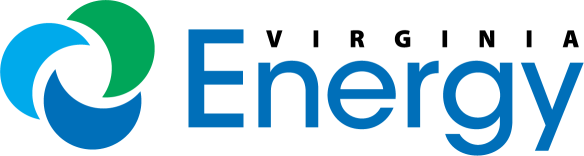 COMMONWEALTH OF VIRGINIA VIRGINIA DEPARTMENT OF ENERGY MINED LAND REPURPOSING3405 MOUNTAIN EMPIRE ROAD; BIG STONE GAP, VA 24219 TELEPHONE: (276) 523-8100